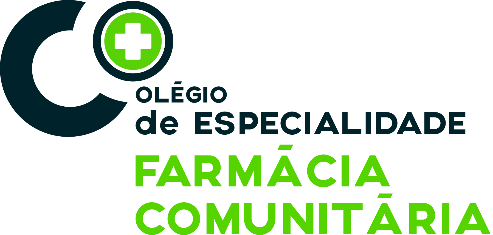 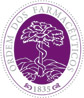 Assunto: Formulário de CandidaturaRequisitos de preenchimento do formulário de candidatura: Não é possível executar alterações de forma a introduzir ou eliminar itens no presente documento - é apenas possível ajustar o número de linhas/altura da grelha (quando aplicável), de acordo com a realidade do candidato. O presente documento, no fim de preenchido informaticamente, deverá ser assinado na última folha pelo candidato, rubricado em todas as páginas, digitalizado e submetido via e-mail para efeitos de avaliação da candidatura.Em complemento ao presente formulário, o candidato deverá submeter, para efeitos de candidatura, toda a documentação de suporte em conformidade com o Artigo 4º das Normas para atribuição do Título de Especialista em Farmácia Comunitária, inclusivamente o comprovativo de pagamento do emolumento relativo à avaliação da candidatura [para mais informações, consulte a “Nota Informativa”].* Para formações após entrada em vigor do Decreto-Lei n.º 65/2018 (Artigo 4º, ponto 6), para efeitos de candidatura, apenas é considerada como “Pós-Graduação” a formação que é conferida por uma Instituição de Ensino Superior com a duração mínima de 160h. Por forma a atestar que cumpre o requisito exigido no ponto 2 do Artigo 12º das Normas, que refere que a “avaliação curricular destina -se também a analisar a formação do candidato ao longo dos últimos cinco anos (consecutivos e contabilizados à data da submissão da candidatura), em qualquer área contemplada no Anexo A, sendo exigido ao mesmo a realização de um mínimo de 10 Créditos de Desenvolvimento Profissional (CDP), em formação, nos últimos cinco anos, contabilizados à data de fecho de candidaturas (CDP)”, o candidato deverá atestar, à sua responsabilidade, que possui 10 CDP realizados em formação nos últimos 5 anos, assinalando o seguinte campo (o não preenchimento deste campo traduz-se na não elegibilidade do candidato à atribuição do título de especialista):_________________, ____ de _____ de 2024______________________________Assinatura do candidatoI - Identificação do candidatoI - Identificação do candidatoI - Identificação do candidatoI - Identificação do candidatoI - Identificação do candidatoI - Identificação do candidatoI - Identificação do candidatoI - Identificação do candidatoI - Identificação do candidatoI - Identificação do candidatoNome completoData de nascimento FemininoFemininoMasculinoMasculinoMoradaCódigo-postal e localidadeN.º cartão cidadãoN.º cartão cidadãon.º Carteira ProfissionalN.º SócioN.º SócioTelefone telemóveltelemóvele-mailLocal de trabalho atualCargo atualII - Formação académica (máximo 10 pontos)(exclui-se a menção ao grau académico exigido para efeitos de inscrição na OF)II - Formação académica (máximo 10 pontos)(exclui-se a menção ao grau académico exigido para efeitos de inscrição na OF)II - Formação académica (máximo 10 pontos)(exclui-se a menção ao grau académico exigido para efeitos de inscrição na OF)II - Formação académica (máximo 10 pontos)(exclui-se a menção ao grau académico exigido para efeitos de inscrição na OF)II - Formação académica (máximo 10 pontos)(exclui-se a menção ao grau académico exigido para efeitos de inscrição na OF)Grau académicoTítuloInstituição de EnsinoData do grau académico(dd/mm/AAAA)Comprovativo de conclusão pós-graduação*pós-graduação*pós-graduação*pós-graduação*pós-graduação*MestradoMestradodoutoramentodoutoramentoIII - Atividade profissionalIII - Atividade profissionalIII - Atividade profissionalIII - Atividade profissionalIII - Atividade profissionalIII - Atividade profissionalIII.A. - COMPETÊNCIA FARMACÊUTICA ATRIBUÍDA PELA ORDEM DOS FARMACÊUTICOS (5 pontos)III.A. - COMPETÊNCIA FARMACÊUTICA ATRIBUÍDA PELA ORDEM DOS FARMACÊUTICOS (5 pontos)III.A. - COMPETÊNCIA FARMACÊUTICA ATRIBUÍDA PELA ORDEM DOS FARMACÊUTICOS (5 pontos)III.A. - COMPETÊNCIA FARMACÊUTICA ATRIBUÍDA PELA ORDEM DOS FARMACÊUTICOS (5 pontos)III.A. - COMPETÊNCIA FARMACÊUTICA ATRIBUÍDA PELA ORDEM DOS FARMACÊUTICOS (5 pontos)III.A. - COMPETÊNCIA FARMACÊUTICA ATRIBUÍDA PELA ORDEM DOS FARMACÊUTICOS (5 pontos)CompetênciaCompetênciaCompetênciaDATA DE HOMOLOGAÇÃO/REVALIDAÇÃODATA DE HOMOLOGAÇÃO/REVALIDAÇÃOComprovativo 1III.B. - áreas de atividade (máximo 18 pontos)(Em conformidade com o anexo a das Normas para Atribuição do Título de Especialista em Farmácia Comunitária)III.B. - áreas de atividade (máximo 18 pontos)(Em conformidade com o anexo a das Normas para Atribuição do Título de Especialista em Farmácia Comunitária)III.B. - áreas de atividade (máximo 18 pontos)(Em conformidade com o anexo a das Normas para Atribuição do Título de Especialista em Farmácia Comunitária)III.B. - áreas de atividade (máximo 18 pontos)(Em conformidade com o anexo a das Normas para Atribuição do Título de Especialista em Farmácia Comunitária)III.B. - áreas de atividade (máximo 18 pontos)(Em conformidade com o anexo a das Normas para Atribuição do Título de Especialista em Farmácia Comunitária)III.B. - áreas de atividade (máximo 18 pontos)(Em conformidade com o anexo a das Normas para Atribuição do Título de Especialista em Farmácia Comunitária)área funcionalárea funcionalAssinale com um “X” as Áreas funcionais desenvolvidas no decorrer da sua experiência profissionalAssinale com um “X” as Áreas funcionais desenvolvidas no decorrer da sua experiência profissionalAssinale com um “X” as Áreas funcionais desenvolvidas no decorrer da sua experiência profissionalAssinale com um “X” as Áreas funcionais desenvolvidas no decorrer da sua experiência profissionalDispensa de medicamentos, dispositivos médicos e produtos de saúde e bem-estar1.1. Dispensa de Medicamentos Sujeitos a Receita Médica (MSRM)Validação da prescrição e reconciliação da terapêuticaValidação da prescrição e reconciliação da terapêuticaDispensa de medicamentos, dispositivos médicos e produtos de saúde e bem-estar1.1. Dispensa de Medicamentos Sujeitos a Receita Médica (MSRM)Conhecimentos de farmacologia, farmacocinética e farmacoterapiaConhecimentos de farmacologia, farmacocinética e farmacoterapiaDispensa de medicamentos, dispositivos médicos e produtos de saúde e bem-estar1.1. Dispensa de Medicamentos Sujeitos a Receita Médica (MSRM)Dispensa de medicamentos com características especiais (por exemplo: psicotrópicos e estupefacientes)Dispensa de medicamentos com características especiais (por exemplo: psicotrópicos e estupefacientes)Dispensa de medicamentos, dispositivos médicos e produtos de saúde e bem-estar1.1. Dispensa de Medicamentos Sujeitos a Receita Médica (MSRM)Dispensa de medicamentos manipuladosDispensa de medicamentos manipuladosDispensa de medicamentos, dispositivos médicos e produtos de saúde e bem-estar1.1. Dispensa de Medicamentos Sujeitos a Receita Médica (MSRM)Aconselhamento farmacêuticoAconselhamento farmacêuticoDispensa de medicamentos, dispositivos médicos e produtos de saúde e bem-estar1.1. Dispensa de Medicamentos Sujeitos a Receita Médica (MSRM)Promoção do uso responsável do medicamentoPromoção do uso responsável do medicamentoDispensa de medicamentos, dispositivos médicos e produtos de saúde e bem-estar1.1. Dispensa de Medicamentos Sujeitos a Receita Médica (MSRM)Regimes de comparticipação dos medicamentosRegimes de comparticipação dos medicamentosDispensa de medicamentos, dispositivos médicos e produtos de saúde e bem-estar1.1. Dispensa de Medicamentos Sujeitos a Receita Médica (MSRM)Comunicação com o doente/clienteComunicação com o doente/clienteDispensa de medicamentos, dispositivos médicos e produtos de saúde e bem-estar1.1. Dispensa de Medicamentos Sujeitos a Receita Médica (MSRM)Colaboração com outros profissionais de saúdeColaboração com outros profissionais de saúdeDispensa de medicamentos, dispositivos médicos e produtos de saúde e bem-estar1.1. Dispensa de Medicamentos Sujeitos a Receita Médica (MSRM)Atuação em caso de falta de medicamentosAtuação em caso de falta de medicamentosDispensa de medicamentos, dispositivos médicos e produtos de saúde e bem-estar1.1. Dispensa de Medicamentos Sujeitos a Receita Médica (MSRM)Outros conteúdos: ___________________________________________Outros conteúdos: ___________________________________________Dispensa de medicamentos, dispositivos médicos e produtos de saúde e bem-estar1.2. Dispensa de Medicamentos Não Sujeitos a Receita Médica Exclusivos em Farmácia (MNSRM-EF) e Medicamentos Não Sujeitos a Receita Médica (MNSRM)Reconciliação da terapêuticaReconciliação da terapêuticaDispensa de medicamentos, dispositivos médicos e produtos de saúde e bem-estar1.2. Dispensa de Medicamentos Não Sujeitos a Receita Médica Exclusivos em Farmácia (MNSRM-EF) e Medicamentos Não Sujeitos a Receita Médica (MNSRM)Conhecimentos de farmacologia, farmacocinética e farmacoterapiaConhecimentos de farmacologia, farmacocinética e farmacoterapiaDispensa de medicamentos, dispositivos médicos e produtos de saúde e bem-estar1.2. Dispensa de Medicamentos Não Sujeitos a Receita Médica Exclusivos em Farmácia (MNSRM-EF) e Medicamentos Não Sujeitos a Receita Médica (MNSRM)Conhecimento dos Protocolos e Normas associadosConhecimento dos Protocolos e Normas associadosDispensa de medicamentos, dispositivos médicos e produtos de saúde e bem-estar1.2. Dispensa de Medicamentos Não Sujeitos a Receita Médica Exclusivos em Farmácia (MNSRM-EF) e Medicamentos Não Sujeitos a Receita Médica (MNSRM)Aconselhamento farmacêuticoAconselhamento farmacêuticoDispensa de medicamentos, dispositivos médicos e produtos de saúde e bem-estar1.2. Dispensa de Medicamentos Não Sujeitos a Receita Médica Exclusivos em Farmácia (MNSRM-EF) e Medicamentos Não Sujeitos a Receita Médica (MNSRM)Promoção do uso responsável do medicamentoPromoção do uso responsável do medicamentoDispensa de medicamentos, dispositivos médicos e produtos de saúde e bem-estar1.2. Dispensa de Medicamentos Não Sujeitos a Receita Médica Exclusivos em Farmácia (MNSRM-EF) e Medicamentos Não Sujeitos a Receita Médica (MNSRM)Comunicação com o doente/clienteComunicação com o doente/clienteDispensa de medicamentos, dispositivos médicos e produtos de saúde e bem-estar1.2. Dispensa de Medicamentos Não Sujeitos a Receita Médica Exclusivos em Farmácia (MNSRM-EF) e Medicamentos Não Sujeitos a Receita Médica (MNSRM)Colaboração com outros profissionais de saúdeColaboração com outros profissionais de saúdeDispensa de medicamentos, dispositivos médicos e produtos de saúde e bem-estar1.2. Dispensa de Medicamentos Não Sujeitos a Receita Médica Exclusivos em Farmácia (MNSRM-EF) e Medicamentos Não Sujeitos a Receita Médica (MNSRM)Atuação em caso de falta de medicamentosAtuação em caso de falta de medicamentosDispensa de medicamentos, dispositivos médicos e produtos de saúde e bem-estar1.2. Dispensa de Medicamentos Não Sujeitos a Receita Médica Exclusivos em Farmácia (MNSRM-EF) e Medicamentos Não Sujeitos a Receita Médica (MNSRM)Outros conteúdos: ___________________________________________Outros conteúdos: ___________________________________________Dispensa de medicamentos, dispositivos médicos e produtos de saúde e bem-estar1.3. Dispositivos médicos e produtos de saúde e bem-estarValidação da prescrição (se aplicável)Validação da prescrição (se aplicável)Dispensa de medicamentos, dispositivos médicos e produtos de saúde e bem-estar1.3. Dispositivos médicos e produtos de saúde e bem-estarAconselhamento farmacêuticoAconselhamento farmacêuticoDispensa de medicamentos, dispositivos médicos e produtos de saúde e bem-estar1.3. Dispositivos médicos e produtos de saúde e bem-estarPromoção do uso responsávelPromoção do uso responsávelDispensa de medicamentos, dispositivos médicos e produtos de saúde e bem-estar1.3. Dispositivos médicos e produtos de saúde e bem-estarRegimes de comparticipação (se aplicável)Regimes de comparticipação (se aplicável)Dispensa de medicamentos, dispositivos médicos e produtos de saúde e bem-estar1.3. Dispositivos médicos e produtos de saúde e bem-estarComunicação com o doente/clienteComunicação com o doente/clienteDispensa de medicamentos, dispositivos médicos e produtos de saúde e bem-estar1.3. Dispositivos médicos e produtos de saúde e bem-estarColaboração com outros profissionais de saúdeColaboração com outros profissionais de saúdeDispensa de medicamentos, dispositivos médicos e produtos de saúde e bem-estar1.3. Dispositivos médicos e produtos de saúde e bem-estarAtuação em caso de faltaAtuação em caso de faltaDispensa de medicamentos, dispositivos médicos e produtos de saúde e bem-estar1.3. Dispositivos médicos e produtos de saúde e bem-estarOutros conteúdos: ___________________________________________Outros conteúdos: ___________________________________________Segurança e FarmacovigilânciaSegurança e FarmacovigilânciaIdentificação, resolução e prevenção de Problemas Relacionados com MedicamentosIdentificação, resolução e prevenção de Problemas Relacionados com MedicamentosSegurança e FarmacovigilânciaSegurança e FarmacovigilânciaConhecimento do Sistema Nacional de FarmacovigilânciaConhecimento do Sistema Nacional de FarmacovigilânciaSegurança e FarmacovigilânciaSegurança e FarmacovigilânciaGestão da notificação da suspeita de reação adversaGestão da notificação da suspeita de reação adversaSegurança e FarmacovigilânciaSegurança e FarmacovigilânciaAcompanhamento do doente no decurso do processo de notificaçãoAcompanhamento do doente no decurso do processo de notificaçãoSegurança e FarmacovigilânciaSegurança e FarmacovigilânciaPromoção da farmacovigilânciaPromoção da farmacovigilânciaSegurança e FarmacovigilânciaSegurança e FarmacovigilânciaPrevenção de reações adversasPrevenção de reações adversasSegurança e FarmacovigilânciaSegurança e FarmacovigilânciaOutros conteúdos: ___________________________________________Outros conteúdos: ___________________________________________Preparação de medicamentos manipuladosPreparação de medicamentos manipuladosConhecimento das Boas Práticas na preparação de medicamentos manipuladosConhecimento das Boas Práticas na preparação de medicamentos manipuladosPreparação de medicamentos manipuladosPreparação de medicamentos manipuladosConhecimento dos Protocolos e Normas associadosConhecimento dos Protocolos e Normas associadosPreparação de medicamentos manipuladosPreparação de medicamentos manipuladosCálculo do preço de venda ao público de medicamentos manipuladosCálculo do preço de venda ao público de medicamentos manipuladosPreparação de medicamentos manipuladosPreparação de medicamentos manipuladosRegime de comparticipação dos medicamentos manipuladosRegime de comparticipação dos medicamentos manipuladosPreparação de medicamentos manipuladosPreparação de medicamentos manipuladosAconselhamento farmacêuticoAconselhamento farmacêuticoPreparação de medicamentos manipuladosPreparação de medicamentos manipuladosOutros conteúdos: ___________________________________________Outros conteúdos: ___________________________________________Serviços Farmacêuticos4.1. Administração de vacinas e medicamentos injetáveisConhecimento do Regulamento de administração de vacinas e medicamentos injetáveis em Farmácia ComunitáriaConhecimento do Regulamento de administração de vacinas e medicamentos injetáveis em Farmácia ComunitáriaServiços Farmacêuticos4.1. Administração de vacinas e medicamentos injetáveisConhecimento dos Protocolos e Normas associadosConhecimento dos Protocolos e Normas associadosServiços Farmacêuticos4.1. Administração de vacinas e medicamentos injetáveisAconselhamento farmacêuticoAconselhamento farmacêuticoServiços Farmacêuticos4.1. Administração de vacinas e medicamentos injetáveisContraindicações e precauções especiais para a administração de vacinas e medicamentos injetáveisContraindicações e precauções especiais para a administração de vacinas e medicamentos injetáveisServiços Farmacêuticos4.1. Administração de vacinas e medicamentos injetáveisComunicação com o doente/clienteComunicação com o doente/clienteServiços Farmacêuticos4.1. Administração de vacinas e medicamentos injetáveisColaboração com outros profissionais de saúdeColaboração com outros profissionais de saúdeServiços Farmacêuticos4.1. Administração de vacinas e medicamentos injetáveisProcedimentos de segurança (por exemplo: picada acidental, corte, anafilaxia, outros)Procedimentos de segurança (por exemplo: picada acidental, corte, anafilaxia, outros)Serviços Farmacêuticos4.1. Administração de vacinas e medicamentos injetáveisOutros conteúdos: ___________________________________________Outros conteúdos: ___________________________________________Serviços Farmacêuticos4.2. Testes e parâmetros biométricos, bioquímicos e fisiológicosConhecimento dos Protocolos e Normas associadosConhecimento dos Protocolos e Normas associadosServiços Farmacêuticos4.2. Testes e parâmetros biométricos, bioquímicos e fisiológicosComunicação com o doente/clienteComunicação com o doente/clienteServiços Farmacêuticos4.2. Testes e parâmetros biométricos, bioquímicos e fisiológicosProcedimentos de segurança (por exemplo: picada acidental, corte, outros)Procedimentos de segurança (por exemplo: picada acidental, corte, outros)Serviços Farmacêuticos4.2. Testes e parâmetros biométricos, bioquímicos e fisiológicosSignificado clínico dos resultados e intervenções subsequentesSignificado clínico dos resultados e intervenções subsequentesServiços Farmacêuticos4.2. Testes e parâmetros biométricos, bioquímicos e fisiológicosAconselhamento farmacêuticoAconselhamento farmacêuticoServiços Farmacêuticos4.2. Testes e parâmetros biométricos, bioquímicos e fisiológicosColaboração com outros profissionais de saúdeColaboração com outros profissionais de saúdeServiços Farmacêuticos4.2. Testes e parâmetros biométricos, bioquímicos e fisiológicosConhecimento da rede de diferenciação (por exemplo: VIH, VHC e VHB)Conhecimento da rede de diferenciação (por exemplo: VIH, VHC e VHB)Serviços Farmacêuticos4.2. Testes e parâmetros biométricos, bioquímicos e fisiológicosOutros conteúdos: ___________________________________________Outros conteúdos: ___________________________________________Serviços Farmacêuticos4.3. Revisão da Medicação; Acompanhamento Farmacoterapêutico; e Reconciliação da TerapêuticaConhecimento dos Protocolos e Normas associadosConhecimento dos Protocolos e Normas associadosServiços Farmacêuticos4.3. Revisão da Medicação; Acompanhamento Farmacoterapêutico; e Reconciliação da TerapêuticaConhecimentos de farmacologia, farmacocinética e farmacoterapiaConhecimentos de farmacologia, farmacocinética e farmacoterapiaServiços Farmacêuticos4.3. Revisão da Medicação; Acompanhamento Farmacoterapêutico; e Reconciliação da TerapêuticaConhecimento e pesquisa de fontes de informação sobre medicamentosConhecimento e pesquisa de fontes de informação sobre medicamentosServiços Farmacêuticos4.3. Revisão da Medicação; Acompanhamento Farmacoterapêutico; e Reconciliação da TerapêuticaComunicação com o doente/clienteComunicação com o doente/clienteServiços Farmacêuticos4.3. Revisão da Medicação; Acompanhamento Farmacoterapêutico; e Reconciliação da TerapêuticaColaboração com outros profissionais de saúdeColaboração com outros profissionais de saúdeServiços Farmacêuticos4.3. Revisão da Medicação; Acompanhamento Farmacoterapêutico; e Reconciliação da TerapêuticaAconselhamento farmacêuticoAconselhamento farmacêuticoServiços Farmacêuticos4.3. Revisão da Medicação; Acompanhamento Farmacoterapêutico; e Reconciliação da TerapêuticaOutros conteúdos: ___________________________________________Outros conteúdos: ___________________________________________Serviços Farmacêuticos4.4. Preparação Individualizada da MedicaçãoConhecimento dos Protocolos e Normas associadasConhecimento dos Protocolos e Normas associadasServiços Farmacêuticos4.4. Preparação Individualizada da MedicaçãoConhecimentos de farmacologia, farmacocinética e farmacoterapiaConhecimentos de farmacologia, farmacocinética e farmacoterapiaServiços Farmacêuticos4.4. Preparação Individualizada da MedicaçãoConhecimento e pesquisa de fontes de informação sobre medicamentos (por exemplo: listagem de medicamentos descritos como não passíveis de inclusão em PIM por questões de estabilidade)Conhecimento e pesquisa de fontes de informação sobre medicamentos (por exemplo: listagem de medicamentos descritos como não passíveis de inclusão em PIM por questões de estabilidade)Serviços Farmacêuticos4.4. Preparação Individualizada da MedicaçãoComunicação com o doente/clienteComunicação com o doente/clienteServiços Farmacêuticos4.4. Preparação Individualizada da MedicaçãoColaboração com outros profissionais de saúdeColaboração com outros profissionais de saúdeServiços Farmacêuticos4.4. Preparação Individualizada da MedicaçãoAconselhamento farmacêuticoAconselhamento farmacêuticoServiços Farmacêuticos4.4. Preparação Individualizada da MedicaçãoOutros conteúdos: ___________________________________________Outros conteúdos: ___________________________________________Serviços Farmacêuticos4.5. Programas de Saúde Pública e Educação para a SaúdeColaboração em programas de Redução de Riscos e Minimização de Danos (RRMD) (por exemplo: troca de seringas e programas de reciclagem)Colaboração em programas de Redução de Riscos e Minimização de Danos (RRMD) (por exemplo: troca de seringas e programas de reciclagem)Serviços Farmacêuticos4.5. Programas de Saúde Pública e Educação para a SaúdeCampanhas de informação e literacia em saúdeCampanhas de informação e literacia em saúdeServiços Farmacêuticos4.5. Programas de Saúde Pública e Educação para a SaúdeCampanhas de literacia digitalCampanhas de literacia digitalServiços Farmacêuticos4.5. Programas de Saúde Pública e Educação para a SaúdeColaboração com outros níveis de cuidados de saúdeColaboração com outros níveis de cuidados de saúdeServiços Farmacêuticos4.5. Programas de Saúde Pública e Educação para a SaúdeProgramas de adesão à terapêuticaProgramas de adesão à terapêuticaServiços Farmacêuticos4.5. Programas de Saúde Pública e Educação para a SaúdeUso responsável do medicamentoUso responsável do medicamentoServiços Farmacêuticos4.5. Programas de Saúde Pública e Educação para a SaúdeOutros programasOutros programasServiços Farmacêuticos4.6. Entrega de medicamentos, dispositivos médicos e produtos de saúde e bem-estar ao domicílioConhecimento das condições e requisitos da entrega ao domicílioConhecimento das condições e requisitos da entrega ao domicílioServiços Farmacêuticos4.6. Entrega de medicamentos, dispositivos médicos e produtos de saúde e bem-estar ao domicílioComunicação com o doente/clienteComunicação com o doente/clienteServiços Farmacêuticos4.6. Entrega de medicamentos, dispositivos médicos e produtos de saúde e bem-estar ao domicílioColaboração com outros profissionais de saúdeColaboração com outros profissionais de saúdeServiços Farmacêuticos4.6. Entrega de medicamentos, dispositivos médicos e produtos de saúde e bem-estar ao domicílioAconselhamento farmacêuticoAconselhamento farmacêuticoServiços Farmacêuticos4.6. Entrega de medicamentos, dispositivos médicos e produtos de saúde e bem-estar ao domicílioOutros conteúdos: ___________________________________________Outros conteúdos: ___________________________________________Serviços Farmacêuticos4.7. Outros serviçosOutros serviços: ____________________________________________Outros serviços: ____________________________________________Colaboração com instituições do ensino superior e outras (caso preencha algum destes itens, deverá fazer prova na tabela VI)Colaboração com instituições do ensino superior e outras (caso preencha algum destes itens, deverá fazer prova na tabela VI)Orientação de estágios curriculares e extracurricularesOrientação de estágios curriculares e extracurricularesColaboração com instituições do ensino superior e outras (caso preencha algum destes itens, deverá fazer prova na tabela VI)Colaboração com instituições do ensino superior e outras (caso preencha algum destes itens, deverá fazer prova na tabela VI)Colaboração noutras atividades de apoio a instituições de ensino superior e outrasColaboração noutras atividades de apoio a instituições de ensino superior e outrasColaboração com instituições do ensino superior e outras (caso preencha algum destes itens, deverá fazer prova na tabela VI)Colaboração com instituições do ensino superior e outras (caso preencha algum destes itens, deverá fazer prova na tabela VI)Participação em programas/projetos piloto: ______________________Participação em programas/projetos piloto: ______________________Colaboração com instituições do ensino superior e outras (caso preencha algum destes itens, deverá fazer prova na tabela VI)Colaboração com instituições do ensino superior e outras (caso preencha algum destes itens, deverá fazer prova na tabela VI)Outros: ____________________________________________Outros: ____________________________________________Legislação e regulamentação6.1. Legislação e deontologia aplicada à intervenção farmacêutica(operacional)Conhecimento da legislação aplicável a todas as Áreas FuncionaisConhecimento da legislação aplicável a todas as Áreas FuncionaisLegislação e regulamentação6.1. Legislação e deontologia aplicada à intervenção farmacêutica(operacional)Legislação aplicada à ética e deontologia profissionalLegislação aplicada à ética e deontologia profissionalLegislação e regulamentação6.1. Legislação e deontologia aplicada à intervenção farmacêutica(operacional)Outros: ___________________________________________________Outros: ___________________________________________________Legislação e regulamentação6.2. Legislação aplicável à farmácia comunitária (suporte)Conhecimento da legislação de suporte à farmácia comunitária (por exemplo: regulamento geral de proteção de dados, segurança e saúde no trabalho, recursos humanos, equipamentos, laboral, contabilística, outros)Conhecimento da legislação de suporte à farmácia comunitária (por exemplo: regulamento geral de proteção de dados, segurança e saúde no trabalho, recursos humanos, equipamentos, laboral, contabilística, outros)Legislação e regulamentação6.2. Legislação aplicável à farmácia comunitária (suporte)Outros: ___________________________________________________Outros: ___________________________________________________Legislação e regulamentação6.3. Sistemas de SaúdeOrganização dos serviços integrados no sistema de saúdeOrganização dos serviços integrados no sistema de saúdeLegislação e regulamentação6.3. Sistemas de SaúdeReferenciação de utentesReferenciação de utentesLegislação e regulamentação6.3. Sistemas de SaúdeOutros: ___________________________________________________Outros: ___________________________________________________Gestão7.1. Gestão Estratégica e PlaneamentoGestão Estratégica e Planeamento (por exemplo: objetivos estratégicos da farmácia, plano de formação, plano de calibração, planeamento das alterações, outros)Gestão Estratégica e Planeamento (por exemplo: objetivos estratégicos da farmácia, plano de formação, plano de calibração, planeamento das alterações, outros)Gestão7.2. Gestão Económico-FinanceiraGestão Económico-Financeira (por exemplo: análise de balancetes e balanços, demonstração de resultados, mapa de tesouraria, outros)Gestão Económico-Financeira (por exemplo: análise de balancetes e balanços, demonstração de resultados, mapa de tesouraria, outros)Gestão7.3. Gestão de Stocks e ComprasGestão de Stocks e Compras (por exemplo: negociação com fornecedores, regras de armazenamento, rotação de existências, produtos sem consumo, outros)Gestão de Stocks e Compras (por exemplo: negociação com fornecedores, regras de armazenamento, rotação de existências, produtos sem consumo, outros)Gestão7.4. Gestão de Recursos HumanosGestão de Recursos Humanos (por exemplo: mapa de férias, horários, identificação de necessidades de formação, descrição de funções, definição de competências, avaliação de desempenho, outros)Gestão de Recursos Humanos (por exemplo: mapa de férias, horários, identificação de necessidades de formação, descrição de funções, definição de competências, avaliação de desempenho, outros)Gestão7.5. Gestão da Comunicação Interna e ExternaGestão da Comunicação Interna e Externa (por exemplo: articulação com entidades externas, comunicação inter e intraequipa, outros)Gestão da Comunicação Interna e Externa (por exemplo: articulação com entidades externas, comunicação inter e intraequipa, outros)Gestão7.6. Gestão da QualidadeGestão da Qualidade (por exemplo: processos, tratamento das reclamações, tratamento de não conformidades, oportunidades de melhoria, contexto de organização, identificação de riscos e oportunidades, outros)Gestão da Qualidade (por exemplo: processos, tratamento das reclamações, tratamento de não conformidades, oportunidades de melhoria, contexto de organização, identificação de riscos e oportunidades, outros)Gestão de Infraestruturas; Saúde e Segurança no Trabalho8.1. InfraestruturasHigienizaçãoHigienizaçãoGestão de Infraestruturas; Saúde e Segurança no Trabalho8.1. InfraestruturasManutençãoManutençãoGestão de Infraestruturas; Saúde e Segurança no Trabalho8.1. InfraestruturasCalibração/ensaio/verificaçãoCalibração/ensaio/verificaçãoGestão de Infraestruturas; Saúde e Segurança no Trabalho8.1. InfraestruturasValidaçãoValidaçãoGestão de Infraestruturas; Saúde e Segurança no Trabalho8.1. InfraestruturasOutros:___________________________________________________Outros:___________________________________________________Gestão de Infraestruturas; Saúde e Segurança no Trabalho8.2. Saúde e Segurança no TrabalhoSaúde e Segurança no TrabalhoSaúde e Segurança no TrabalhoMarketing e VendasMarketing e VendasComunicação com o utenteComunicação com o utenteMarketing e VendasMarketing e VendasComunicação no ponto de vendaComunicação no ponto de vendaMarketing e VendasMarketing e VendasEstratégias de marketingEstratégias de marketingMarketing e VendasMarketing e VendasOutros:______________________________________________________Outros:______________________________________________________IV - participação em Comissões, Grupos de trabalho E/ou eSTRUTURAS ASSOCIATIVAS (MÁXIMO 2 PONTOS)IV - participação em Comissões, Grupos de trabalho E/ou eSTRUTURAS ASSOCIATIVAS (MÁXIMO 2 PONTOS)IV - participação em Comissões, Grupos de trabalho E/ou eSTRUTURAS ASSOCIATIVAS (MÁXIMO 2 PONTOS)IV - participação em Comissões, Grupos de trabalho E/ou eSTRUTURAS ASSOCIATIVAS (MÁXIMO 2 PONTOS)IV - participação em Comissões, Grupos de trabalho E/ou eSTRUTURAS ASSOCIATIVAS (MÁXIMO 2 PONTOS)Comissão / grupo / Estrutura 2entidadedata inÍcio(dd/mm/AAAA)data fim(dd/mm/AAAA)Comprovativo 1V - Atividade científica (MÁXIMO 6 PONTOS)(Artigos PUBLICADOS, comunicações-orais e Pósteres APRESENTADOS EM ENCONTROS CIENTÍFICOS) V - Atividade científica (MÁXIMO 6 PONTOS)(Artigos PUBLICADOS, comunicações-orais e Pósteres APRESENTADOS EM ENCONTROS CIENTÍFICOS) V - Atividade científica (MÁXIMO 6 PONTOS)(Artigos PUBLICADOS, comunicações-orais e Pósteres APRESENTADOS EM ENCONTROS CIENTÍFICOS) AtividadesTítuloComprovativo 1ARTIGOSARTIGOSCOMUNICAÇÕES ORAISCOMUNICAÇÕES ORAISCOMUNICAÇÕES ORAISCOMUNICAÇÕES ORAISPÓSTEReSPÓSTEReSPÓSTEReSPÓSTEReSPÓSTEReSVI - COLABORAÇÃO COM INSTITUIÇÕES DO ENSINO SUPERIOR E OUTRAS (MÁXIMO 5 PONTOS)(Descritivo obrigatório, caso tenha preenchido algum dos itens do ponto 5 da Tabela III.B. do presente documento)  VI - COLABORAÇÃO COM INSTITUIÇÕES DO ENSINO SUPERIOR E OUTRAS (MÁXIMO 5 PONTOS)(Descritivo obrigatório, caso tenha preenchido algum dos itens do ponto 5 da Tabela III.B. do presente documento)  VI - COLABORAÇÃO COM INSTITUIÇÕES DO ENSINO SUPERIOR E OUTRAS (MÁXIMO 5 PONTOS)(Descritivo obrigatório, caso tenha preenchido algum dos itens do ponto 5 da Tabela III.B. do presente documento)  conteúdos2AtividadesComprovativo 1Orientação de estágios curriculares e extracurricularesColaboração noutras atividades de apoio a instituições de ensino superior e outrasParticipação em programas/projetos pilotoOutros VII - PROGRAMAS DE SAÚDE PÚBLICA E EDUCAÇÃO PARA A SAÚDE (MÁXIMO 13 PONTOS)(Descritivo obrigatório, caso tenha preenchido algum dos itens do ponto 4.5 da Tabela III.B. do presente documento)  VII - PROGRAMAS DE SAÚDE PÚBLICA E EDUCAÇÃO PARA A SAÚDE (MÁXIMO 13 PONTOS)(Descritivo obrigatório, caso tenha preenchido algum dos itens do ponto 4.5 da Tabela III.B. do presente documento)  VII - PROGRAMAS DE SAÚDE PÚBLICA E EDUCAÇÃO PARA A SAÚDE (MÁXIMO 13 PONTOS)(Descritivo obrigatório, caso tenha preenchido algum dos itens do ponto 4.5 da Tabela III.B. do presente documento)  Conteúdos 2AtividadesComprovativo 1Colaboração em programas de Redução de Riscos e Minimização de Danos (RRMD) (por exemplo: troca de seringas e programas de reciclagem)CAMPANHAS DE INFORMAÇÃO E LITERACIA EM SAÚDE (presenciais / videoconferência)CAMPANHAS DE INFORMAÇÃO E LITERACIA EM SAÚDE (redes sociais ou media). Colaboração com outros níveis de cuidados de saúdeProgramas de adesão à terapêuticaUso responsável do medicamentoOutros programasVIII - Intervenção Farmacêutica Estruturada (MÁXIMO 25 PONTOS)VIII - Intervenção Farmacêutica Estruturada (MÁXIMO 25 PONTOS)VIII - Intervenção Farmacêutica Estruturada (MÁXIMO 25 PONTOS)Atividades 2Descrição e quantificação[deve quantificar o número de intervenções de cada atividade]Comprovativo 1Notificações de farmacovigilância	Preparação de medicamentos manipuladosAdministração de medicamentos injetáveisTestes Point of careConsulta farmacêuticaMonitorização de doentes crónicosRevisão e reconciliação terapêuticaDPOResponsável de Segurança e higiene no trabalhoIX - ATIVIDADE formativa INTERNA e EXTERNA, enquanto formador (MÁXIMO 11.5 PONTOS)(Enquadrada nas áreas constantes no Anexo A das normas)IX - ATIVIDADE formativa INTERNA e EXTERNA, enquanto formador (MÁXIMO 11.5 PONTOS)(Enquadrada nas áreas constantes no Anexo A das normas)IX - ATIVIDADE formativa INTERNA e EXTERNA, enquanto formador (MÁXIMO 11.5 PONTOS)(Enquadrada nas áreas constantes no Anexo A das normas)área funcional 2Descrição das formações lecionadasComprovativo 1DISPENSA DE MEDICAMENTOS, DISPOSITIVOS MÉDICOS E PRODUTOS DE SAÚDE E BEM-ESTARsegurança e FARMACOVIGILÂNCIAPREPARAÇÃO DE MEDICAMENTOS MANIPULADOSSERVIÇOS FARMACÊUTICOSColaboração com Instituições do ensino superior e outrasLEGISLAÇÃO E REGULAMENTAÇÃOGESTÃOGESTÃO DE INFRAESTRUTURAS; SAÚDE E SEGURANÇA NO TRABALHOMARKETING E VENDASX - Formação Contínua (MÁXIMO 3 PONTOS)X - Formação Contínua (MÁXIMO 3 PONTOS)X - Formação Contínua (MÁXIMO 3 PONTOS)X - Formação Contínua (MÁXIMO 3 PONTOS)formação2Entidade FormadoraData(s) da formaçãoNúmero de CDPNº TOTAL DE CDPXI - Outra informação relevante para a candidatura (MÁXIMO 1.5 PONTOS)Creditação de formações realizadas nos últimos 5 anosConfirmo que realizei nos últimos cinco anos, contabilizados à data de fecho de candidaturas, 10 CDPs em formação.